Sůl v lidském těle a bílkovinyPracovní list je určen pro žáky středních škol. Žáci si zopakují základní znalosti o bílkovinách, jak funguje sodno-draselná pumpa a jakým způsobem se bílkovina získá z roztoku.Sůl v lidském těle________________________________________________________Doplňte do textu vynechaná slova z nabídky.pumpa, protein, ATP, draslík, vodík, buněčná, ADP, membrána, dva, tři, pět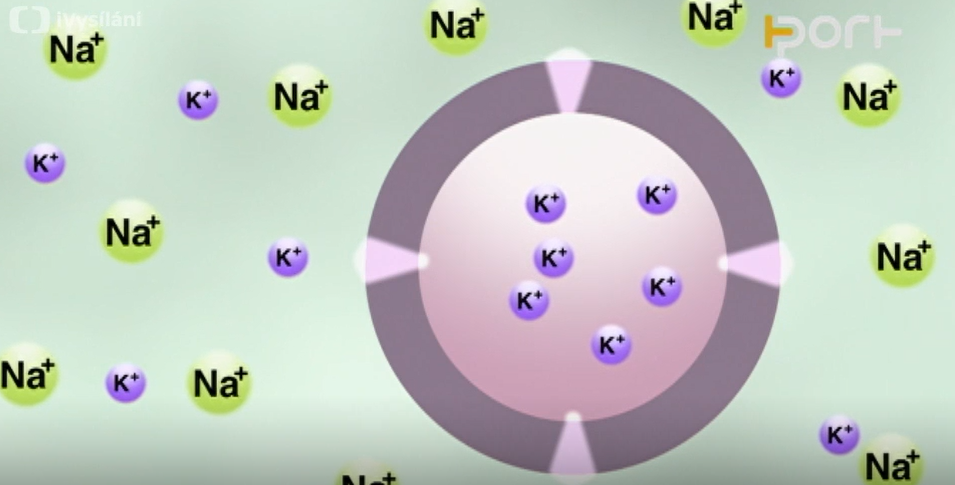 Sodno-draselná ……… je transmembránový ……… pracující jako ……… pumpa. Spotřebovává …….., přesouvá ionty sodíku a ……….. přes buněčnou ………... Platí, že za každé …….. ionty draslíku přesunuté do buňky přesune pumpa ………. ionty sodíku z buňky.Jak se nazývá základní jednotka bílkovin? Napište vzorec.……………………………………………………Jak se nazývá vazba spojující tyto základní jednotky? Napište ji.	…………………………………………………….Popište domácí pokus, kterým můžeme získat bílkoviny rozpuštěné v roztoku.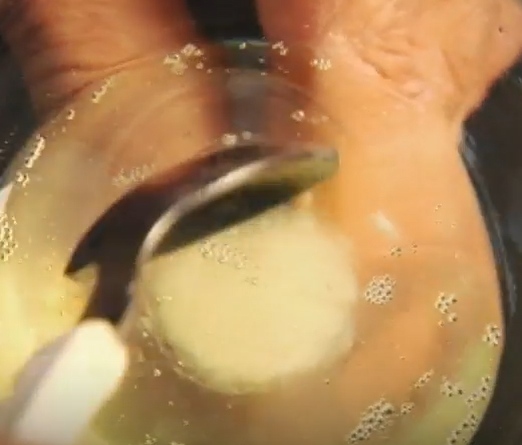 Tento pokus můžete sami provést v rámci laboratorních cvičení.……………………………………………………………………………………………………………………………………………………………………………………………………………………………………………………………………………………………………………………………………….Bílkoviny zastávají v organismu různé funkce. Přiřaďte k jednotlivým funkcím správnou bílkovinu.stavební funkce		A. ovalbuminkatalytická funkce		B. hemoglobinregulační funkce		C. imunoglobulinobranná funkce		D. kolagentransportní funkce		E. myosinzásobní funkce		F. insulinpohybová funkce		G. enzymyCo jsem se touto aktivitou naučil(a):………………………………………………………………………………………………………………………………………………………………………………………………………………………………………………………………………………………………………………………………………Autor: Zora Knoppová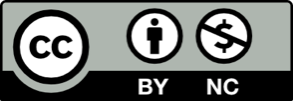 Toto dílo je licencováno pod licencí Creative Commons [CC BY-NC 4.0]. Licenční podmínky navštivte na adrese [https://creativecommons.org/choose/?lang=cs].